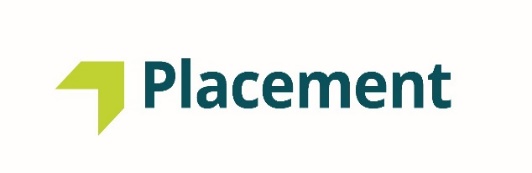 	               			  Registration Form ----------------------------------------------------------------------------------------------------------------------------------------------Account No. for payment:  LT04 7044 0600 0284 8625Receiving Institution: Vytautas Magnus UniversityReason of payment: For Pearson Placement TestFirst Name:Middle Name:Last Name:Personal No. Gender: Male 	 FemaleAddress Line 1:Address Line 2:Town:Country:Post Code:Email:Phone:Preferable date of test(not earlier than 3 working days)Placement Test + Speaking    48,75 Eur